MINISTÉRIO DA EDUCAÇÃO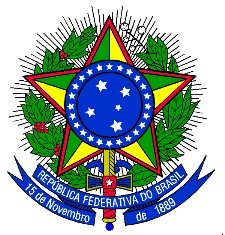 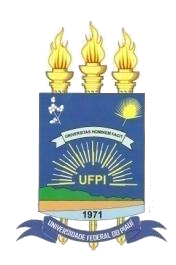 UNIVERSIDADE FEDERAL DO PIAUÍCampus Universitário Ministro Petrônio PortellaCentro de Tecnologia – CTDepartamento de Construção Civil e ArquiteturaTelefone: (86) 3215-5716 – Internet:  www.ufpi.br/ctCEP: 64049550 – Teresina – Piauí – BrasilPLANO DE ENSINO1 – IDENTIFICAÇÃO DA DISCIPLINA2 – EMENTA3 – OBJETIVOS 3.1 – OBJETIVO GERAL 3.2 – OBJETIVOS ESPECÍFICOS4 – CONTEÚDO PROGRAMÁTICO5 – METODOLOGIA6 – SISTEMÁTICA DE AVALIAÇÃO7 – BIBLIOGRAFIA8 – OUTRAS OBSERVAÇÕESRevisado em: ________/________/___________Disciplina:  Código: Créditos:   Carga horária: Caráter: Obrigatória (  )        Optativa (  )Pré-Requisito: Curso:  _______________________________________Chefe do Departamento de Construção Civil